[Your Event] Sponsor Survey The committee would like to thank you for supporting this year's [Your Event]. 

To ensure the community and committee can continually improve and grow the event, we invite you to provide feedback on your experience via our quick survey.Top of Form1. What is your company's name and where are you based? 2. How long have you been a partner of [Your Event]?    This was our first year   2 years   3+ years3. What are your desired outcomes from a partnership with [Your Event]?    Brand awareness   Community engagement   Opportunity to sell at the event   Launch a product/service   Other (please specify)4. How do you rate your outcomes from the partnership?    Excellent   Good   Satisfactory   Poor5. How can we enhance the partnership arrangement to assist you with your objectives?6. At this stage, are you considering a partnership with the event in [insert the year of the next event]?    Yes   No7. Do you have any recommendations on how organisers can enhance the event? Bottom of Form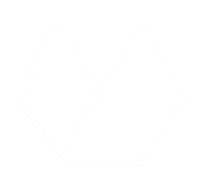 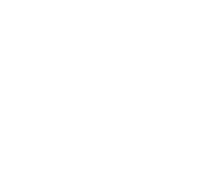 